بسم الله الرحمن الرحيمCURRICULUM VITAEFull Name:									Ramadan Mohamed Abd El-Aziz Amer    								                                               Date of Birth: 						May, 28Th 1955.	Nationality: 								Egyptian.                                              	Marital status: 						Married and have a son and two daughters.Home Address: 					31 Hamouda Mahamoud St., Nasr City, Cairo, Egypt.        Home Telephone: 			(202) 22738634 Cell Phone Number: 01222188630 - 01112188630Major Specialization: Mechanical Power Engineering.Minor Specialization: Heat Transfer, Refrigeration and Air Condition and Thermodynamics.Current Job: 			Professor in Mechanical Power Eng. Dpt., Shoubra Faculty of   Engineering, Benha University, (From June 2008 till now).Work Address: 						108 Shoubra St. Cairo, Egypt.Work Telephone: 				(202) 22012256, 22012257, 22012258, 24032606, 24023642Work Fax: 										(202) 22023336, 22629340.Qualification: Ph.D. Degree in Mechanical Power Engineering, Ain Shams University                      (Feb. 24, 1993) Scientific. Channel System between Washington State   University, U.S.A,  and Ain Shams	University, Egypt.  Subject:	Entertainment and Wicking Limits for Heat Pipes.M.SC. Degree in Mechanical power Engineering, Zagazig University, BenhaBranch, Egypt (March 22,1986).Subject:	Application of Evaporative cooling Process on window Air Conditioning units.B.Sc. Degree in mechanical power Engineering, Zagazig University, Benha Branch, Egypt (May 1978). General Grade		: Very good with honor degree (82.1 %) Project		: Excellent.Subject		: Cold store design.Previous Jobs	:	1-	From June 2008 to now.Professor at Shoubra Faculty of Engineering, Benha University, 108 Shoubra St., Cairo, Egypt.2-	From July. 28th 2000 to June 2008.Assoc. Professor at Shoubra Faculty of Engineering, Zagazig University, Benha Branch, 108 Shoubra St., Cairo, Egypt.3-	From Feb. 24th 1993 to July. 28th 2000 Assistant Professor at Shoubra Faculty of Engineering, Zagazig University, Benha Branch, 108 Shoubra St., Cairo, Egypt.4-	From Aug., 15th 1992 to Feb., 24th 1993.Teaching Assistant at Shoubra Faculty of Engineering, Zagazig University, Benha Branch, 108 Shoubra St., Cairo, Egypt.5-	From Aug., 12th 1990 to Aug. 15th 1992.	 Associate in Research at Mechanical and Material Engineering DPT. Washington State University, Pullman, Washington 99164, U.S.A. 6-	From Jul., 14th 1978 to Aug., 12th 1990.	 Teaching Assistant at Shoubra Faculty of Engineering, Zagazig University, Benha Branch, 108 Shoubra St., Cairo, Egypt.	Experience	: 	1- Teaching : 		At mechanical power Engineering DPT. Shoubra Faculty of Engineering, 																				Zagazig/Benha University, Cairo, Egypt.At Architectural Engineering DPT. Faculty of Engineering, Misr international University, (MIU) Cairo, Egypt.At Automotive Engineering DPT. Technical Institute, El-Sahafa, Ministry 	of high Education. Short courses: Refrigeration, air conditioning and ventilation.Subjects: Refrigeration and air conditioning, Advanced air conditioning, Air Psychrometry, Air handling units and fans, Mechanical installations, Thermal loads, Thermodynamics, Heat   transfer, Engineering drawing and design.2- Researches:Member of the supervision committee for the following degrees:  Master degree granted by Shoubra Faculty of Eng., Banha university to Eng. Osama Mostafa Abdallah, 1996, "AN EXPERMENTAL STUDY INTO THE EFFECT OF FIN SPACING AND WORKING FLUIDS ON THE PERFORMANCE OF A HEAT-PIPE EXCANGER". Master degree granted by Shoubra Faculty of Eng., Banha university to Eng. Ahmad Atia Abdel Latif, 1999," SOLAR WATER HEATER UTILIZING WICKLESS HEAT PIPES". Master degree granted by Shoubra Faculty of Eng., Banha university to Eng.Asem ali Afify.2000," AN INVESTION OF EFFECT OF THE WICK CONFURATION ON THE PERFORMANCE OF THE GRAVIRTY-ASSITED HEAT PIPE".Master degree granted by Shoubra Faculty of Eng., Banha university to Eng. Ahmad Hamza Khalifa, 2001,"AN INVESTIGATION OF THE EFFECT OF THE HEATER MATERIAL ON POOL BOILING OF REFERIGRANTS".Master degree granted by Shoubra Faculty of Eng., Banha university to Eng. Adel Alyan Fahmy Abdel Wahed, 2003" AN INVESTIGATION OF THE EFFECT OF THE HEATER MATERIAL ON POOL BOILING OF REFERIGRANTS".Ph,D degree granted by Shoubra Faculty of Eng., Banha university to Eng. Ahmad Atia Abdel Latif,2003," AN INVESTIGATION ON THE PERFORMANCE OF MICRO HEAT PIPES (MHP)".Ph.D degree granted by Shoubra Faculty of Eng., Banha university to Eng.Mamdouh Wafaa Shawky, 2007," HEAT TRANSFER DURING TWO PHASE FLOW".Master degree granted by Shoubra Faculty of Eng., Banha university to Eng. Osama Abdel Hameed Ali Mohamed, 2008," OPTIMUM DESIGN OF HEAT EXCHANGERS".Master degree granted by Shoubra Faculty of Eng., Banha university to Eng. Hamdy Hasan Maroof Mohamed, 2009," THE EFFECT OF COOLING AND FUEL SYSTEMS MODIFICATION ON THE INTERNAL COMPUSION ENGINE PERFPRMANCE".Ph,D degree granted by Shoubra Faculty of Eng., Banha university to Eng. Ahmad Hamza Khalifa,(Expected 2010)," THERMAL BEHAVIOUR FOR SOME ALLOYES USED IN NUCLEAR APPLICATIONS DURING POOL BOILING CONDITION".Master degree granted by Shoubra Faculty of Eng., Banha university to Eng. Hany El-Sawy Abdel Rahman Abdel Reheem, "AN EXPERIMENTAL AND PARAMETRIC STUDY ON FREEZING AND MELTING OF WATER INSIDE SPHERICAL CAPSULES USED IN THERMAL ENERGY STORAGE (TES) SYSTEMS".Master degree granted by Shoubra Faculty of Eng., Banha university to Eng. El-Zahraa Hasan Mostafa, (Expected 2012), " VALIDATION OF THE EFFECT OF VENTILATION SYSTEMS ON THE RADIOACTIVITY LEVEL OF THE RELEASE OF RADIOACTIVE PRODUCTS". Member of the discussion committee for four Ph.D degree and ten Master degree researches. 3- Research projects:Member of the project group whom investigated and reported "Applying of renewable energy for developing the coastal and touristic regions and remote areas assigned from Scientific Research Academy to Shoubra Faculty of Eng., Benha university " Sept. 1st 1998 – Feb. 28th 2003.  4- List of publications:1- 	H. A-L. Olama and R. M. Abdel Aziz “A Compound Evaporative Cooling System”      Multi-Phase Flow and Heat Transfer III. Part B: applications. Edited by T. N. Veziroglu              and Elseviers Science Publishers B.V., Amsterdam, 1984 – Printed in the Netherlands, pp 865-881.    2- 	C. T. Crowe, A. El’Ahwany, M. Abo El-Nasr and R. Abdel Aziz “Performance Limits of a Porous Heat Pipe” the Eighth International conference for Mechanical Power Engineering, Alexandria University, Alexandria, Egypt. April 27-29, 1993, pp 253-265.3-	R. Abdel Aziz, M. Abo El-Nasr, A El’Ahwany, and C. T. Crowe, “The Influence of the Tilt Angle on the Performance of Heat Pipe with Porous wick”, Proceedings of the Fourth International Conference on Energy, Development and Environment, Cairo, Egypt, 1994, pp 553-566. 4-	R. M. Abd El-Aziz, R.Y. Sakr and H.A. Soliman, “Heat Pipe for Solar Energy applications”, Proceedings of the Fifth International Conference on Energy and Environment, Cairo, Egypt, 1996, pp 51-635-	R. M. Abd El-Aziz “Engineering Charts for Cooling and Freezing Stores Thermal Loads.” Proceedings of The Second Symposium & Exhibition on Renewable Energy and Modern Technology for Environment Protection, Ismailia, Egypt 14-16 Sept. 1998.6- 	Ramadan M. Abd E-Aziz, M. S. Zahran, M H. Sakr and A. Attia, “ Thermal Performance of a Wickless Heat Pipe Flat-Plate Solar Collector (WHPFPSC)”, Scientific Bulletin, Ain Shams University, Faculty of Engineering, Dec. 19997- 	Ramadan M. Abd E-Aziz, and Mohamed H. Sakr, “Effect of the neck Entrance Geometry on the outlet air flow Characteristics”, Scientific Bulletin, Ain Shams University, Faculty of Engineering, Dec. 19998-	Ramadan M. Abd El-Aziz and M. H. Sakr, “An investigation into the Effect of the working fluid Properties on the Performance of Gravity-Assisted heat pipe”, Proceedings of Al-Azhar Eng. Fourth Int. Conf. AEIC 95, Vol. 8, Dec. 1995.9-	Ramadan M. Abd E-Aziz, Mohamed H. Sakr, Mohamed F. Abd Rabbo and Osama M. Ahmed, “An Investigation of the Effect of Fin Spacing and Working Fluids Properties on the Performance of a Heat Pipe-Heat Exchanger (HPHE)”. Proceedings of the Int. Congress on Fluid Dynamic & Propulsion, ASME-Int. and Cairo University, Vol. 2, pp. 654-669, Dec., 29-31, 1996, Cairo Egypt.10- 	Ramadan M. Abd E-Aziz, Mohamed H. Sakr, Samir S. Ayad and Asem A. Afefy, “ An Investigation of the Effect of the Wick Configuration on the Performance of the Gravity-Assisted Heat Pipe”, Proc. of the Tenth Int. Conf. on Mechanical Power Engineering, Assiut University, Vol. 1 pp. 501-528, Dec., 16-18, 1997.11- 	Ramadan M. Abd E-Aziz, M. M. Abo El-Nasr, M.H. Sakr an A. A. E. Ghorap, “Experimental investigation of the Performance of a Heat-Pipe Exchanger Aided with Evaporative cooler”, Proc. of Al-Azhar Eng. Fifth Int. Conf. AEIC 97, Dec., 19-22, 1997.12- 	Ramadan M. Abd E-Aziz, “An Investigation of the Performance of a Tube-in-Tube Suction Heat  Pipe Heat Exchanger”, Engineering Research jour., Vol. 57, pp 67-89. June 1998, Helwan University, Faculty of Engineering, Mataria – Cairo.13- 	Ramadan M. Abd El-Aziz, 2003, “Simulated Solar Dryer for Drying Agricultural Crops”, Engineering Research Journal, Faculty of Engineering, Mataria, Helwan University, Vol. 85, pp. 147 - 168, Feb., 2003.14-	M. S. Zahran, Mohamed H. Sakr, Ramadan M. Abd El-Aziz, and A. Attia, 2004, “Experimental Investigation on The Characteristics of Micro Heat Pipes Operated With Different Working Fluids”, Scientific Bulletin, Ain Shams University, Faculty of Engineering, Vol. 39, No. 3, September., 2004.15-	Ramadan M. Abd El-Aziz, 2004, “Performance of Counter Flow Wet Cooling Tower Using Different Splash Fill Geometries”, Scientific Bulletin, Ain Shams University, Faculty of Engineering, Vol. 39, No. 3, September, 2004.16-	Ramadan M. Abd El-Aziz, 2005, “Horizontal Convective Condensation Through Wire-on-Tube Heat Exchangers”, Scientific Bulletin, Ain Shams University, Faculty of Engineering, Vol. 40, No. 2, June, 2005.R. M. Abdel Aziz, M. H. Sakr, M. F. Abd Rabbo, M. S. Zahran, and M. W. Shawki, 2008, "Nucleate Pool Boiling Characteristics From Internally Coated Horizontal Tubes Using Saturated R-134a and Distilled Water", Ain Shams University, Faculty of Engineering, Vol. 43, No. 1, March, 2008.18 - R. M. Abdel Aziz, and R. I. El-Ghanam, 2008, "Experimental Determination and CFD Prediction of Air Infiltration through Cold Store Entrances", Ain Shams University, Faculty of Engineering, Vol. 93, No. 1, March, 2008.- R. M. Abdel Aziz, M. H. Sakr, E. F. Atwan, P. Rodgers, and O. A. Ali, 2008, "Numerical and Experimental Study of Flow over Cylinder and Tube Bank Using PIV", Ain Shams University, Faculty of Engineering, Vol. 124, No. 1, June, 2008.20-  R. M. Abdel Aziz, M. H. Sakr, and A. A. E. Ghorap, 2008, "Experimental and Theoretical Study on Freezing and Melting in Capsules for Thermal Storage", Journal of Engineering and Applied Science, Faculty of Engineering, Cairo University, Vol.--, No. -, June, 2008.21-  Ahmed A. Abdel-Rehim, Ramadan Abdel-Aziz, Kairy H. El-Nagar, Hamdy H. Maarouf, “An Experimental Investigation of the Effect of Magnetic Fuel Treatment on SI Engine performance”, El-Mataria Engineering Research Journal 123 (September 2009) M61-M76., 2009.22- R. I. Elghanam, M. M. El-Fawal, R. Abdel-Aziz, M. H. Skr, A. Hamza Khalifa, “Experimental study of nucleate boiling heat transfer enhancement by using surfactant”, Ain Shams Engineering Journal (2011) 2, 195-209, www.elsevier.com/locate/asej and www.sciencedirect.com.23- Ahmed A. Abdel-Rehim, Kairy H. El-Nagar, Ramadan Abdel-Aziz, Hamdy H. Maarouf, “An experimental Investigation of the Effect of Magnetic Field on Engine Cooling Water Properties”, SAE (Society of Automotive Engineering) Paper No. 2011-01-0073, SAE International, Detroit, USA, April 2011. SAE International Journal of Passenger Cars- Electronic and Electrical Systems June 2011 vol. 4 no. 1  80-87.24- Reda I. Elghanam, Ramadan Abdel-Aziz, Mohamed H. Sakr, Hany E. Abdelrhman, “An Experimental study of freezing and melting of water inside spherical capsules used in thermal energy storage system”, Ain Shams Engineering Journal (2012) 3, 33-48, www.elsevier.com/locate/asej and www.sciencedirect.com.5- Attendance of Conference Activities:Combined conference between Lister Institute (England) and Shoubra Faculty of Eng., 1985.Combined conference between Lister Institute (England) and Shoubra Faculty of Eng., 1989.8th International conference for mechanical power engineering – Faculty of Eng. Alexandria University 1993. 4th International Scientific conference for power and environment – Cairo, 1994.4th International Scientific conference, Faculty of Eng., Alazhar University, Dec. 1995.5th International Scientific conference for power and environment – Cairo, 1996.Combined International conference for fluid dynamics between Faculty of Eng. Cairo University and ASME, 1996.10th International conference for mechanical power engineering –Faculty of Eng. Assuite University 1997. 5th International Scientific conference, Faculty of Eng., Alazhar University, Dec. 1997.7th International Scientific conference for power and environment – Cairo, Jan. 2003.International Scientific conference for American Society of Heating, Refrigeration and Air conditioning Engineers – New York, USA Jan. 2008.International Scientific conference for American Society of Heating, Refrigeration and Air conditioning Engineers – Chicago, USA Jan. 2009.International Scientific conference for American Society of Heating, Refrigeration and Air conditioning Engineers – Florida, USA Jan. 2010.International Scientific conference for American Society of Heating, Refrigeration and Air conditioning Engineers – lass Vegas, USA Jan. 2011.6- Membership of societies:Egyptian Engineering Syndicate as a consultant Engineer.Mechanical Engineer Society.ASHRAE Cairo Chapter.7- Social responsibilities:Technical member of the group who investigated and reported the application of the renewable energy on the development of the touristic, coastal and remote areas (a project submitted to Shoubra Faculty of engineering from the Scientific Research Academy) 1/9/1998 – 28/2/2002.Member in performing the Third regional week for environment saving, Elkalubia 21 – 28 Jun 2008.Training course in refrigeration and air conditioning for designers and consultants at Adel Barakat Training Center 2005 – 2009.Lectures concerning refrigeration and air conditioning during ASHRAE Conference and Expo, 2006 and 2007.Main consultant for the refrigeration and air conditioning projects at Shoubra faculty of engineering 1993 to now.Main consultant of the air conditioning projects of Benha University, 2006 to now.Consultant for the following projects:* Resorts-	Central Air Conditioning Systems and cold stores of Dreams Beach Resort, Sharm El-Sheikh (First and Second Stages).-	Central Air Conditioning and Ventilation Systems and cold stores of Nesco Restore, Sharm El- Sheikh. - Central Air Conditioning and Ventilation Systems and cold stores of Nabk Sharm Resort, Sharm El- Sheikh.- Central Air Conditioning and Ventilation Systems of Noria Resort Sharm El-Sheikh.-	Central Air Conditioning Systems of Say Village Resort – Hurgada. -	Central Air Conditioning Systems and cold stores of Virginia Resort, Sharm  El-Sheikh.-	Central Air Conditioning Systems and Units of Dahab Toureistic Resort. -	Central Air Conditioning Systems of Gate Way Building, Sharming Sharm –Sharm El-Sheikh.-	Central Air Conditioning Systems of El Baron Sport Resort, West of Alexandria.-	Central Air Conditioning and Ventilation Systems of Palma Pyramids Social Club Misr-Alex. Road - Giza.-	Central Air Conditioning Systems and cold stores of Dreams Beach Resort, Marsa Alam.-	Central Air Conditioning Systems of Sphinx Resort – Hurgada. -	Central Air Conditioning Systems of Zoser Resort – Sahl Hashish-Hurgada. * Hotels , Malls , Restaurants  -	Central Air Conditioning System of Cabrice Floating Hotel, Inter-Egypt Tourist Company.-	Central Air Conditioning and Ventilation Systems of Zosar Hotel, Pyramid St., Giza-	Central Air Conditioning and Ventilation Systems of New Building- Oasis Hotel, Giza-	Central Air Conditioning System of Areef Shopping Mall, El-Bostan St, Cairo.-	Central Air Conditioning and Ventilation Systems of Piano-Piano Restaurant, Orascom Company, World Trade Center.-	Central air Conditioning System of a Nile City Floating Restaurant, Kasr El-Nile Onward by Tropicana Company.-	Central Air Conditioning and Ventilation Systems of Chilis Restaurant Alex. Tropicana Company. -	Central Air Conditioning and Ventilation Systems of Four Seasons Restaurant, Giza.-	Central Air Conditioning and Ventilation Systems of El-Rehab Communication Center. * Hospitals -	Central Air Conditioning and Ventilation Systems of Operation Rooms, Student’s Hospital, El-Mahala El-Kobra. -	Central Air Conditioning and Ventilation Systems of Operation Rooms, Mebara Hospital – Zagazig.-	Central Air Conditioning Systems of Gamma-Knife Building, Nasser Institute Hospital, Cairo.-	Central Air Conditioning and Ventilation Systems of Operation Rooms, Port Said Hospital.-	Central Air Conditioning and Ventilation Systems of Operation Rooms, Benha Hospital.-	Central Air Conditioning and Ventilation Systems of  Namera Hospital, Saudi Arabia.-	Central Air Conditioning and Ventilation Systems of  Arafat Hospital, Saudi Arabia.* Banks -	Central Air Conditioning Systems of Societe Arab International de Banque , Main building (El-Mohandseen) branch, Roxy-Heliopolice branch, Lotfy Hassona branch Dokii branch and Dawar El-Asher branch at 10th of Ramadan City.-	Central Air Conditioning and Ventilation Systems of Commercial Egyptian Bank - The 6th of October City - Giza.* Private Villas-	Central Air Conditioning and Ventilation Systems of Private Residence of Palma Villa Owned by Mr. Awany Tadros, Misr-Alex. Road - Giza.-	Central Air Conditioning and Ventilation Systems of Private Residence of  Mr. Bassem Gahabour in Mirage City – Katameya Heights.  -	Central Air Conditioning and Ventilation Systems of Private Residence of  Mr. Hatem El-Henawy Villa - Dream Land.-	Central Air Conditioning and Ventilation Systems of Private Residence of  Mr. Ahmed Abd-Elkhalk - Katamia Golf.-	Central Air Conditioning and Ventilation Systems of Private Residence of  Mr. Remon - Khalifa - Palma Pyramid Resort.* Clubs-	Central Air Conditioning and Ventilation Systems of Covered Sport Halls, Arab Contractors Club, Naser City.-	Central Air Conditioning and Ventilation Systems of Open Air Sport Halls, Heliopolis.-	Central Air Conditioning and Ventilation Systems of El-Sheikh Zayid Club                 The 6th of October City. -	Central Air Conditioning and Ventilation Systems of El-Zohor Club New Cairo City* Others-	Central Air Conditioning Systems of Ancolise Company, Mohandseen Giza.	Central Air Conditioning and Ventilation Systems of Royal Carriage Museum, Boulak, Cairo.-	Central Air Conditioning and Ventilation Systems of Faculty of Agriculture
Cairo University.  -	Central Air Conditioning and Ventilation Systems of International Education Center, New Cairo. -	Central Air Conditioning and Ventilation Systems of Memnon Touristic Company, Head Building, 	El-Bostan St, Cairo.-	Central Air Conditioning Systems of Local Development Center, Sakara - Giza.-	Central Air Conditioning and Ventilation Systems of Studio Misr Improvement works, Giza.-	Central Ventilation System of Regena Factory, Industrial Area – Naser City.-	Central Ventilation System of Sitaco Building – Geddah, Saudi Arabia. -	Central Air Conditioning and Ventilation Systems of Trans Space Building - Maadi - Cairo. -	Central Air Conditioning and Ventilation Systems of Nat Pack Factory - El Eobour City.-	Central Air Conditioning Systems of Coffee Shop - Meridian Heliopolice - Cario.-	Central Air Conditioning Systems of Pyramids Hotel - Giza.   -	Central Air Conditioning and Ventilation Systems of Floating Hotel Nile Smart, Nile Romans , Nile Smile - Luxor.-	Central Air Conditioning and Ventilation Systems of Inter Egypt Touristic Company, Head Building, 	Sorya St, Giza.-	Central Air Conditioning and Ventilation Systems of Mefco Helwan Company.-	Central Air Conditioning and Ventilation Systems of Operation Rooms, Om  El-Misreen hospital - Giza.  -	Central Air Conditioning and Ventilation Systems of Operation Rooms, El-Zawya hospital-Cairo.-	Central Air Conditioning and Ventilation Systems of Operation Rooms, El-Mataria hospital - Cairo.-	Central Air Conditioning and Ventilation Systems of Adidas Branches. 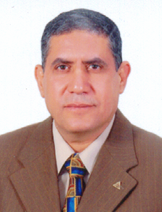 